Notes & Note taking templateCourse - Best Digital Technology Business Models TodayM1.4: Value Chain & Types of IntegrationOverviewValue chain toolThe value chain tool is one of the most popular tools to decompose a firm's value creation activities. And we will show that it can also be used for tech firms.Industry value chainsWe can use value chains not only for firms but also to map entire industry value chains. We can compare how competitors are positioned, where profits are made within the industry and moreTypes of integrationIndustry value chains are great tools to analyse company expansions, mergers & acquisitions which fall under one of the types of integration:Horizontal integrationVertical integration, including forward and backward integrationThis time we will conclude our focus vertical eCommerce and use in-depth examples from the Asset & Service sharing as well as Content & Media verticals.Key ObjectivesWith that, the Key Objectives of this submodule are to understand:Value Chain toolIndustry value chains Types of integrationHorizontal integrationVertical integrationForward integrationBackward integration Focus verticalsConclude eCommerce with Amazon’s key value propositionsAsset & Service Sharing example AirbnbContent & Media example NetflixIntro / Theory Video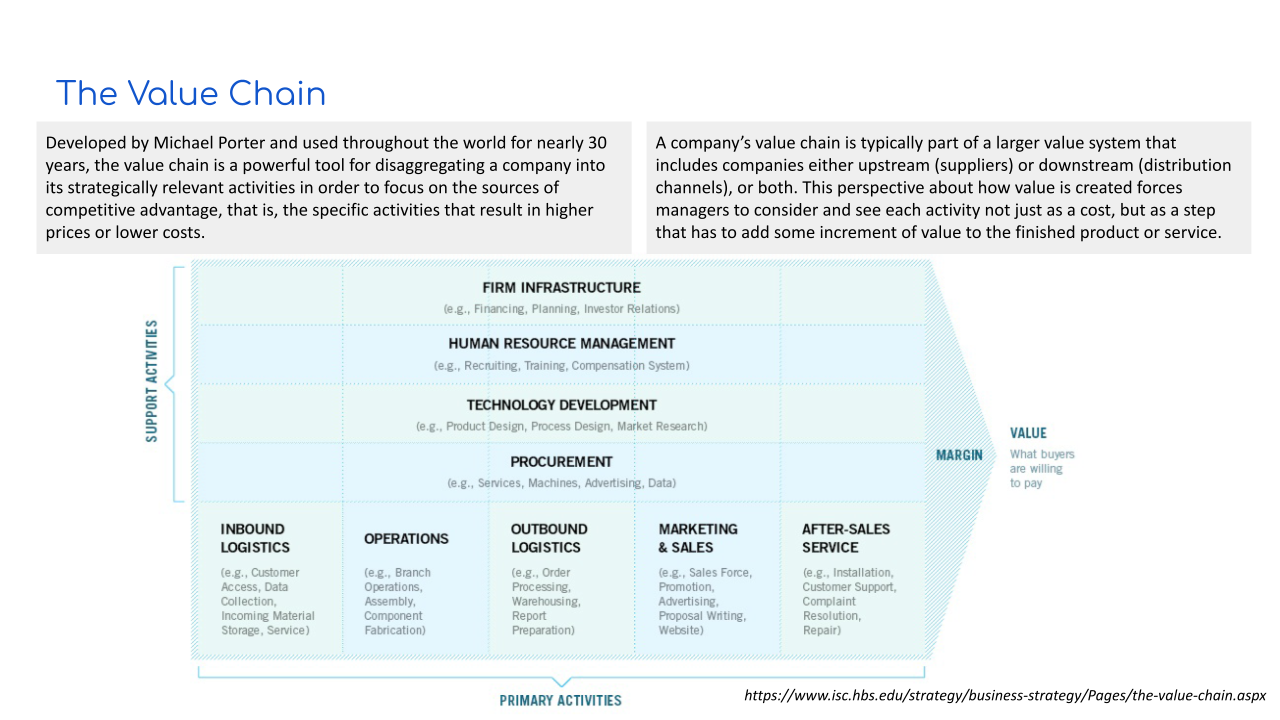 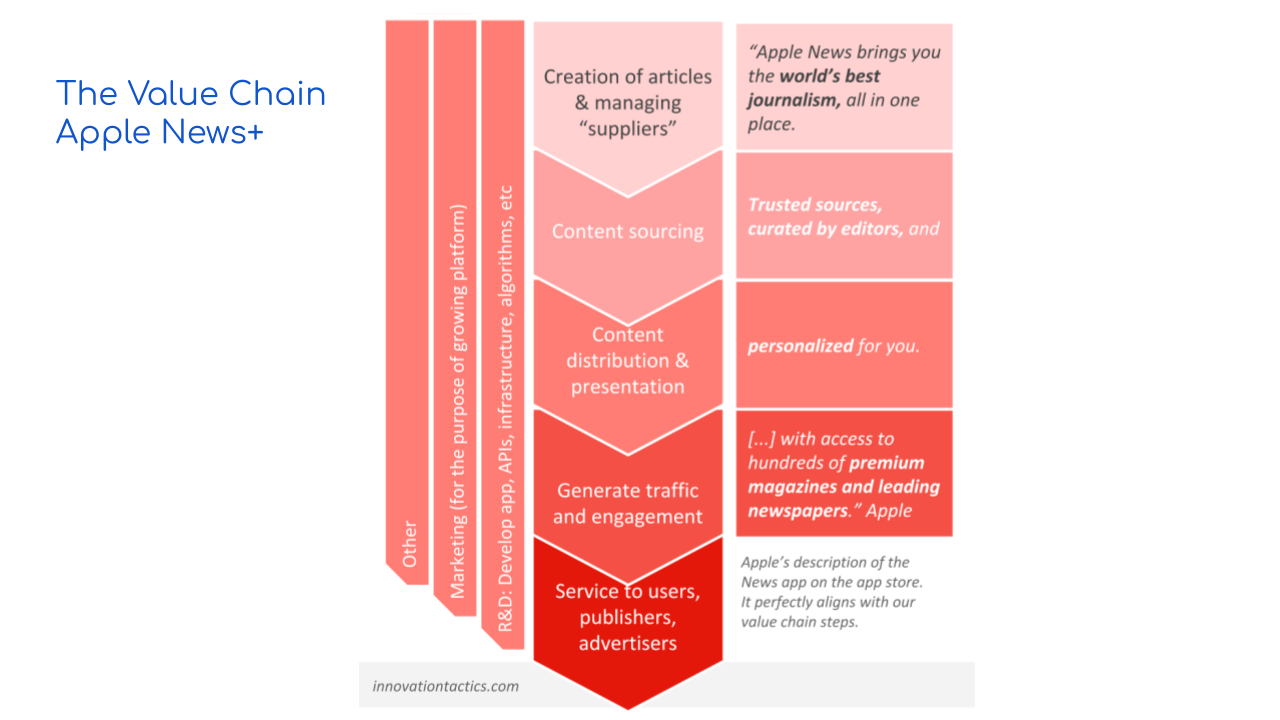 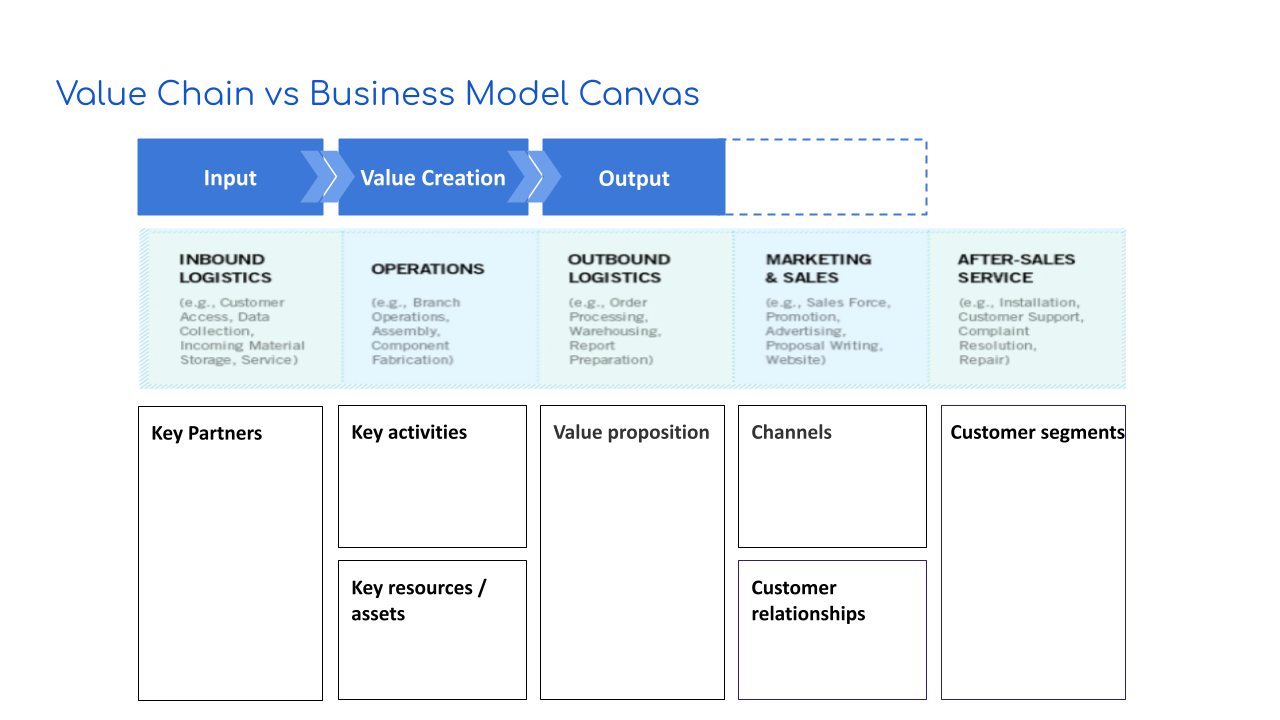 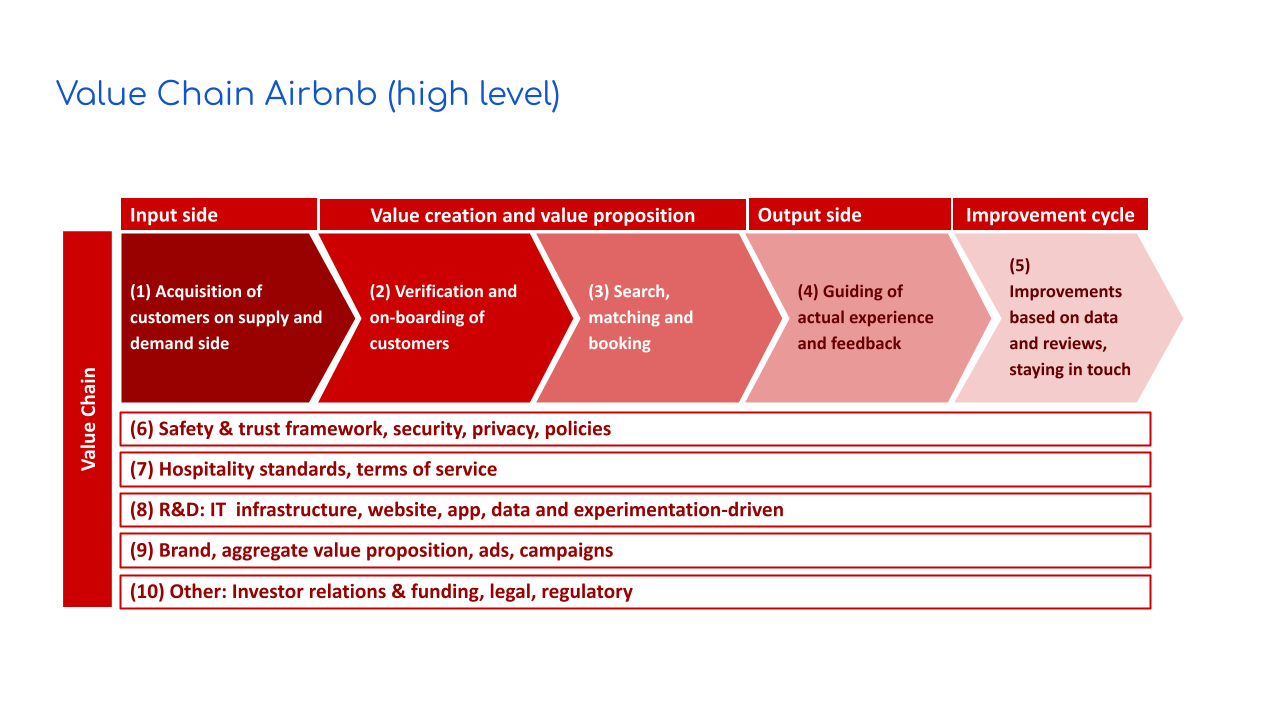 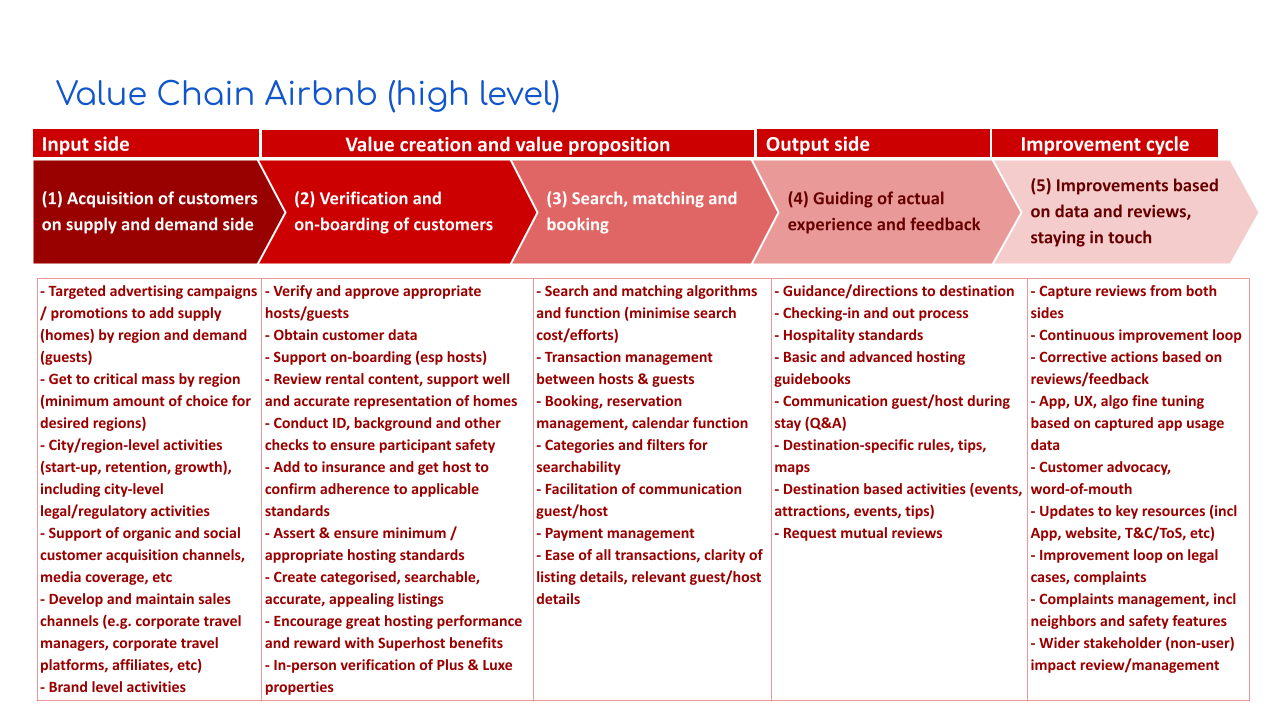 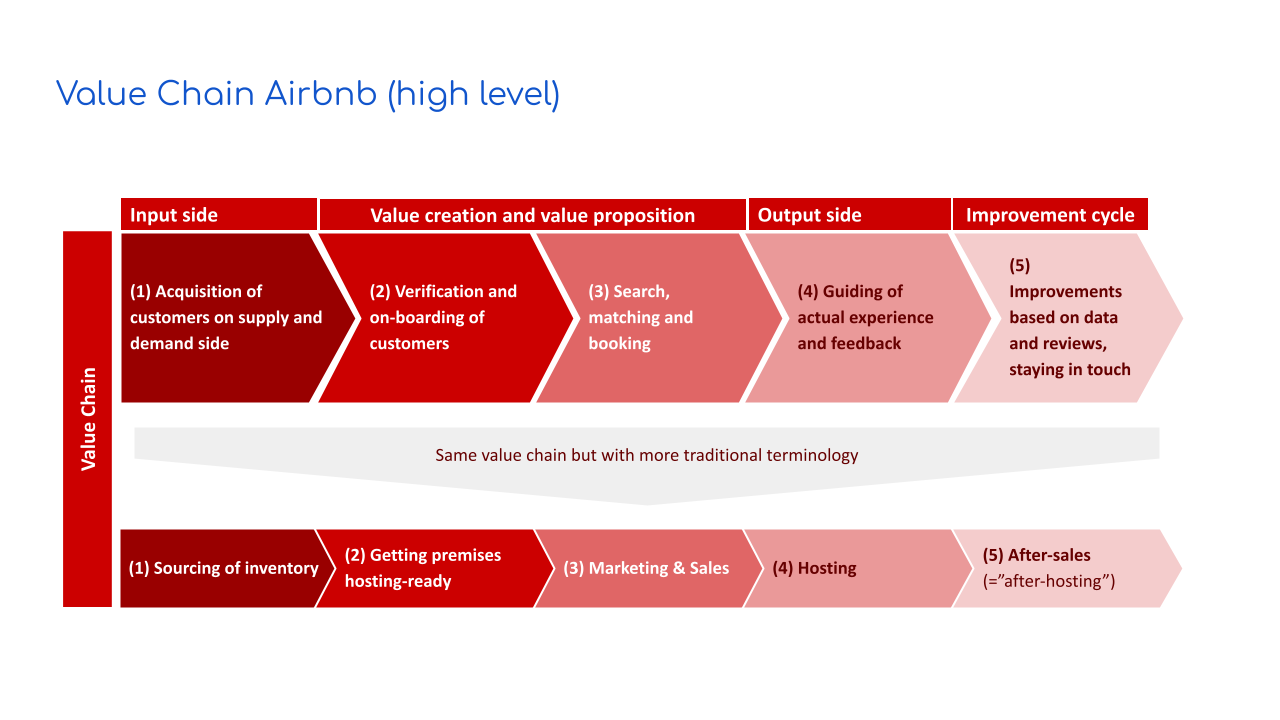 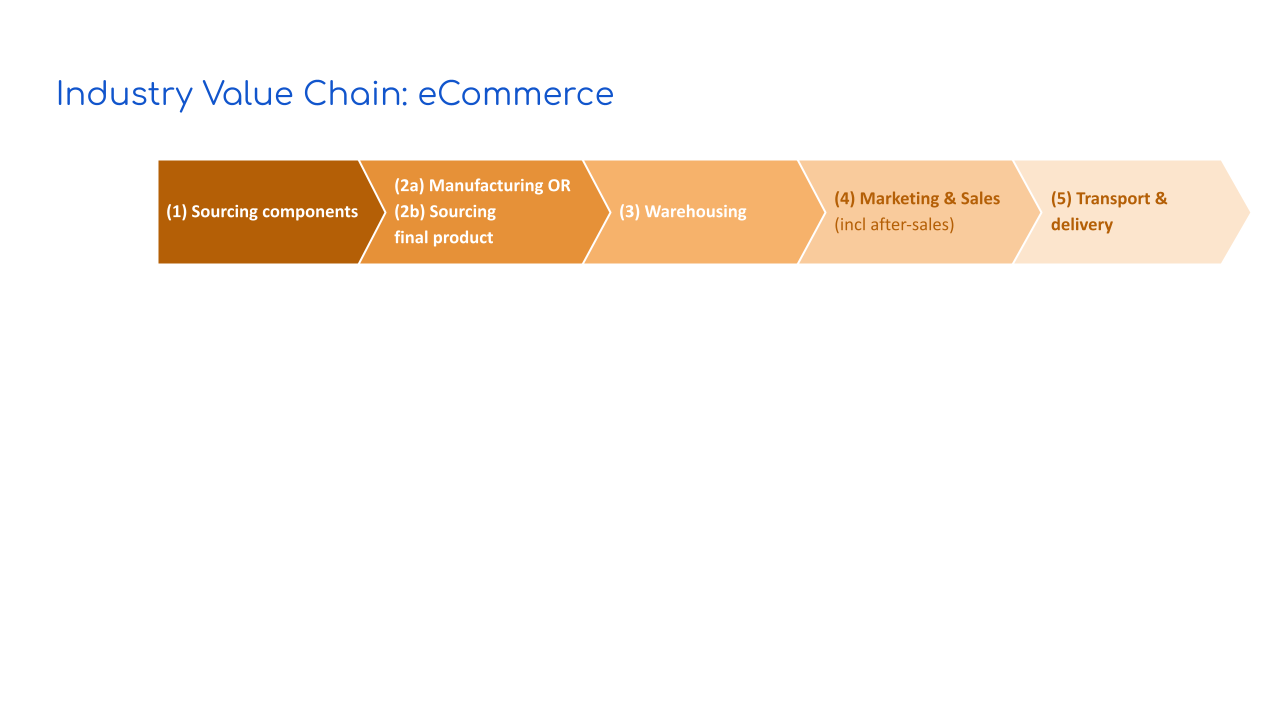 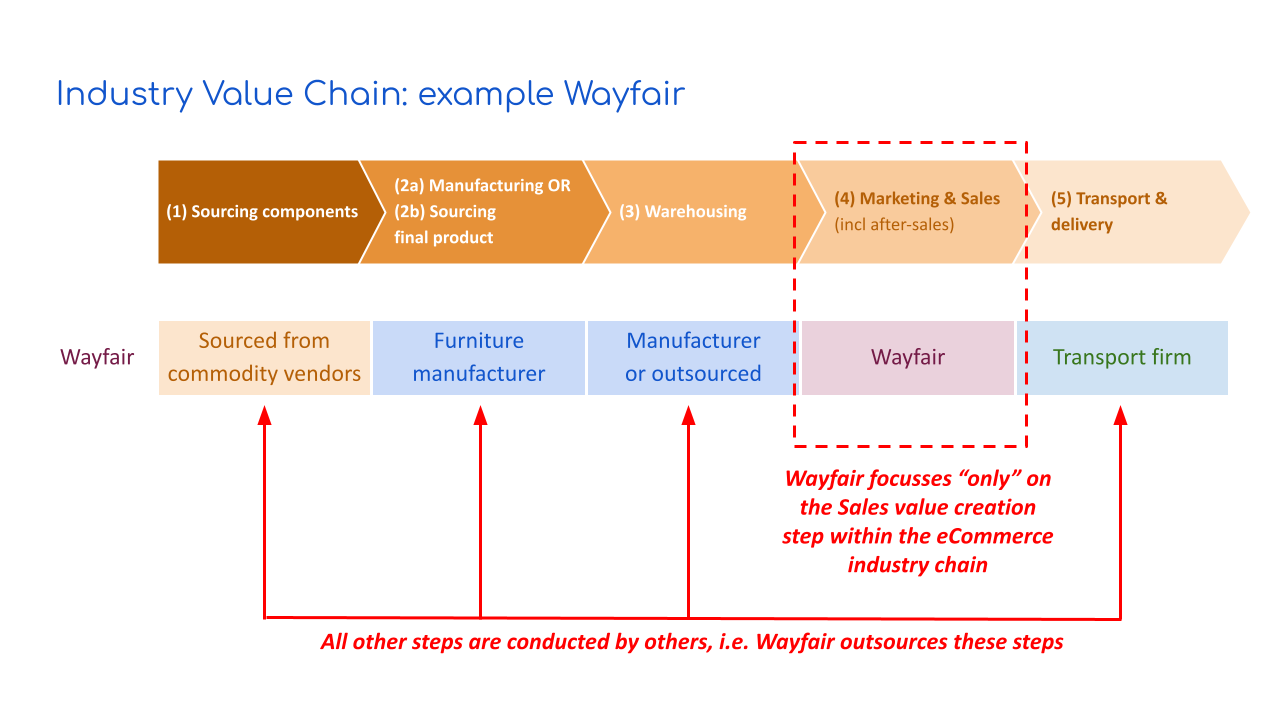 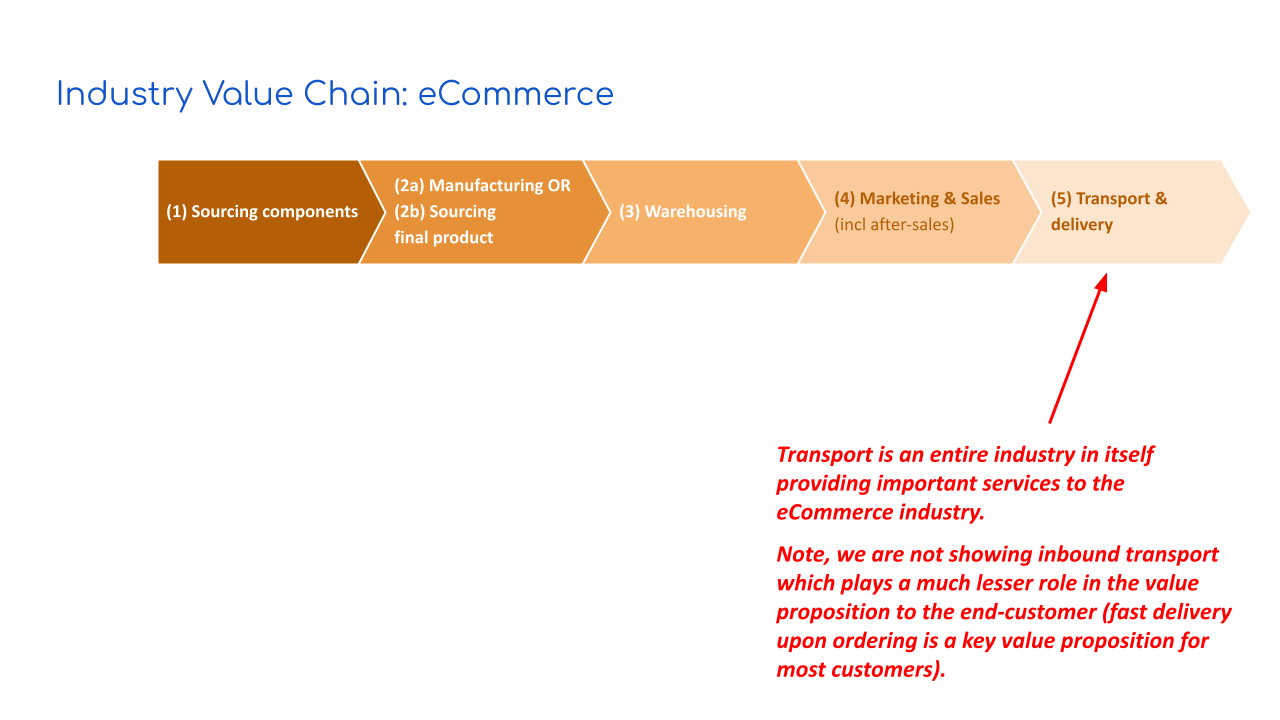 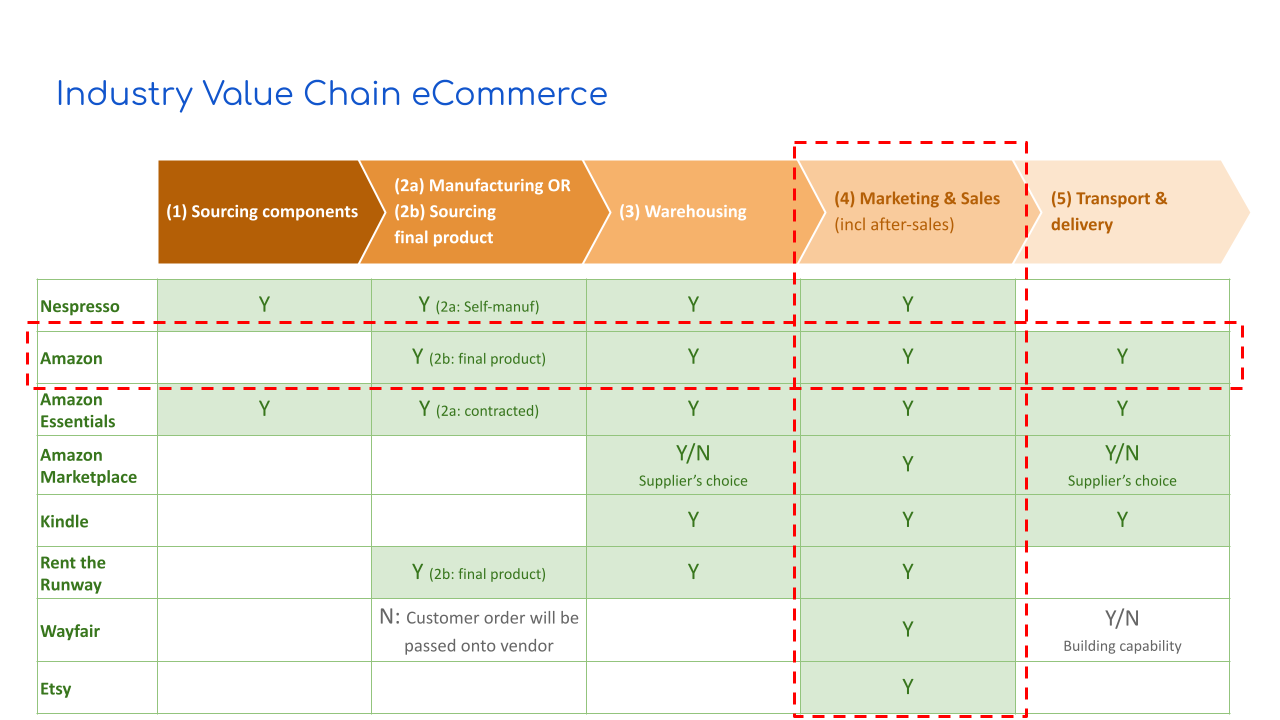 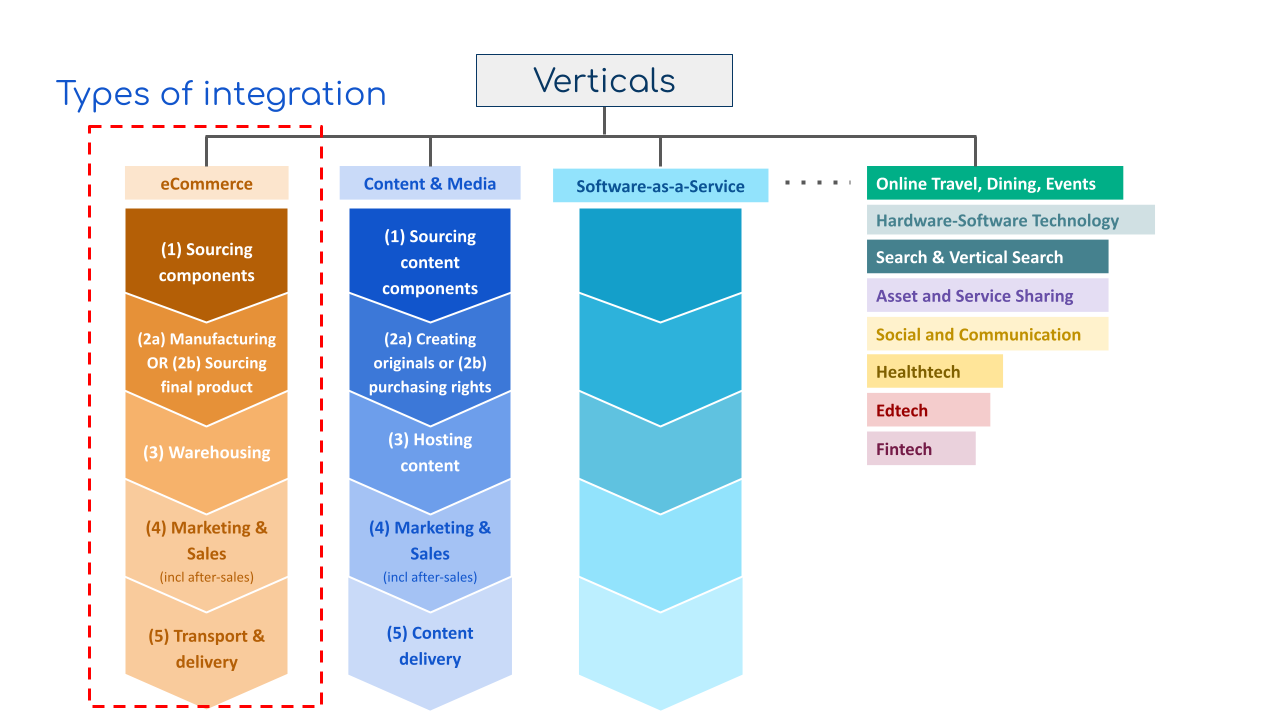 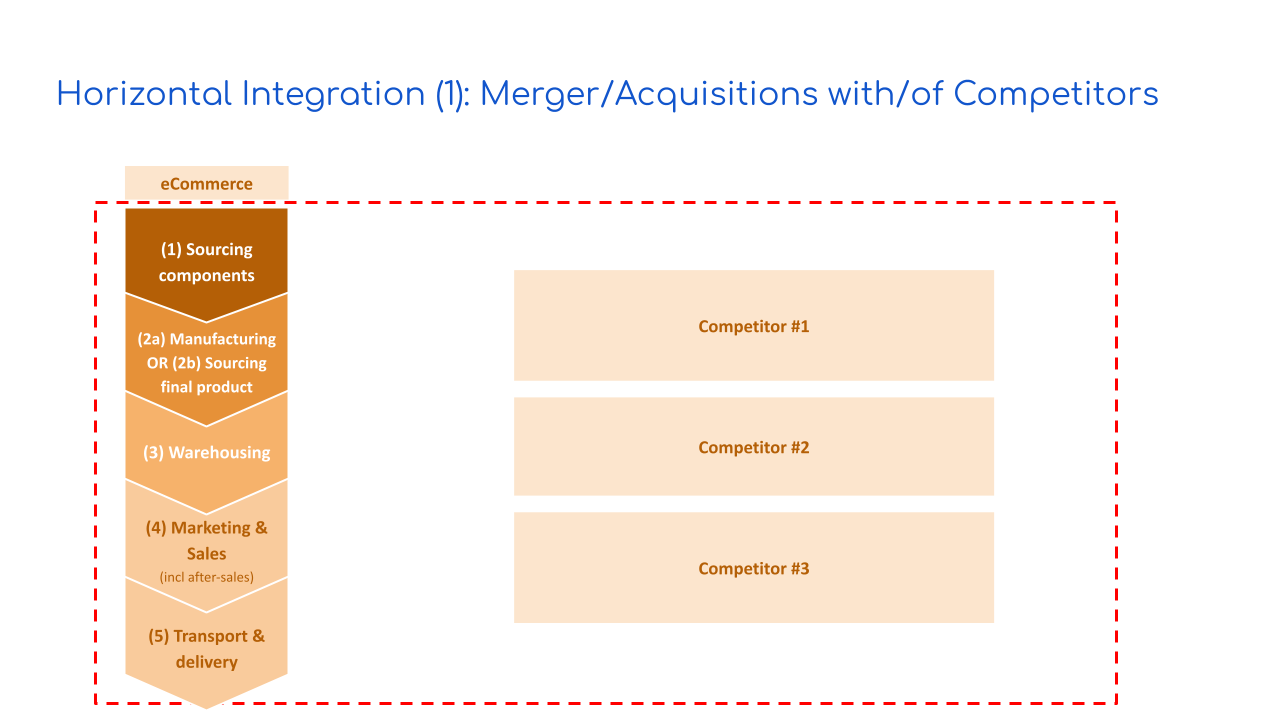 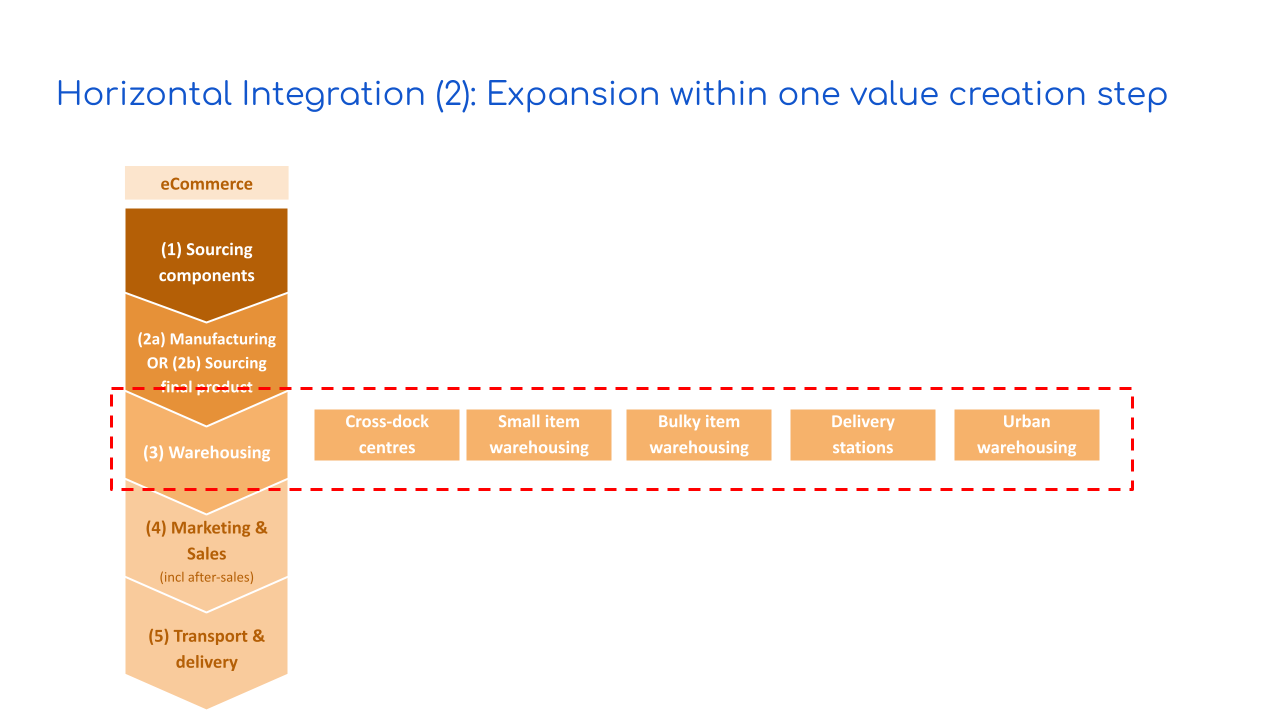 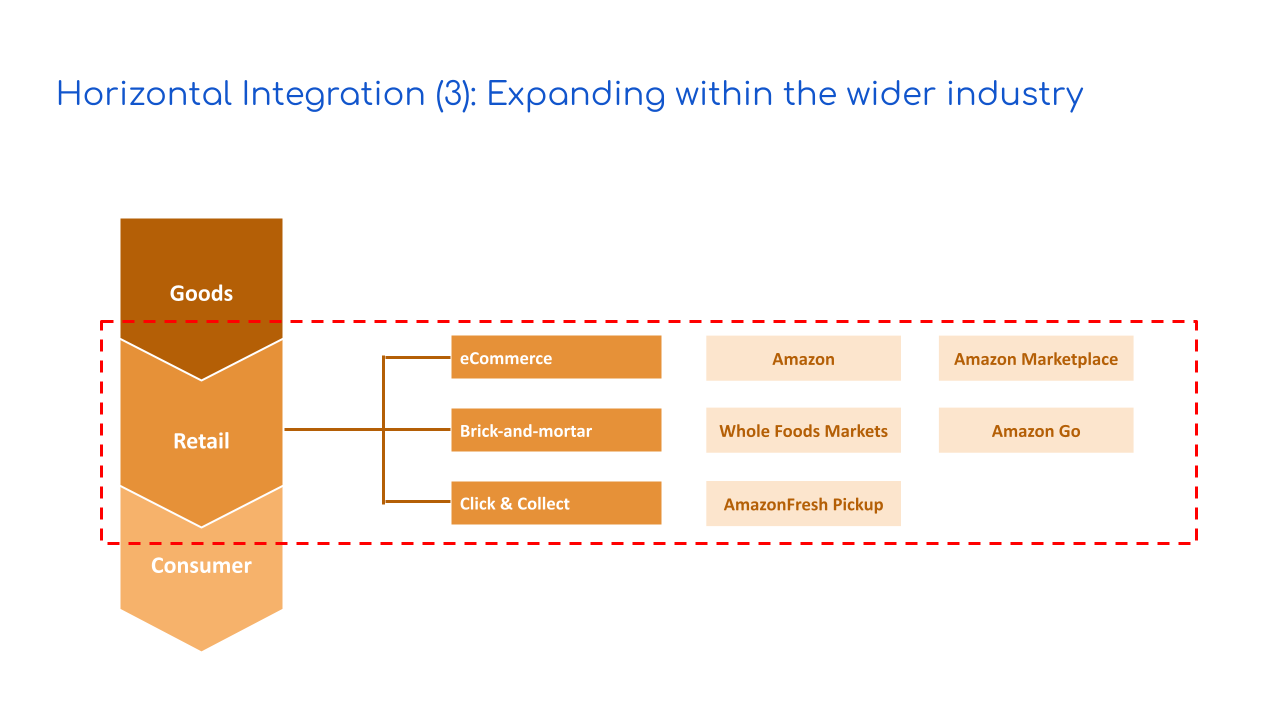 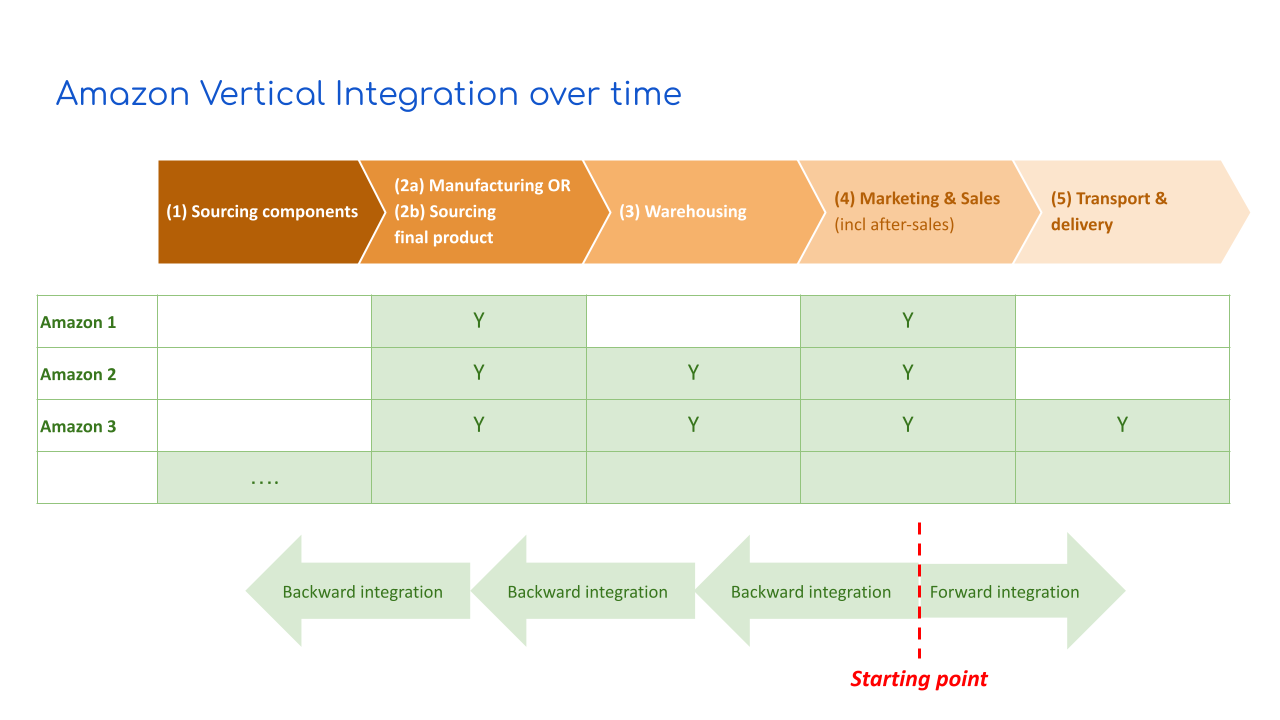 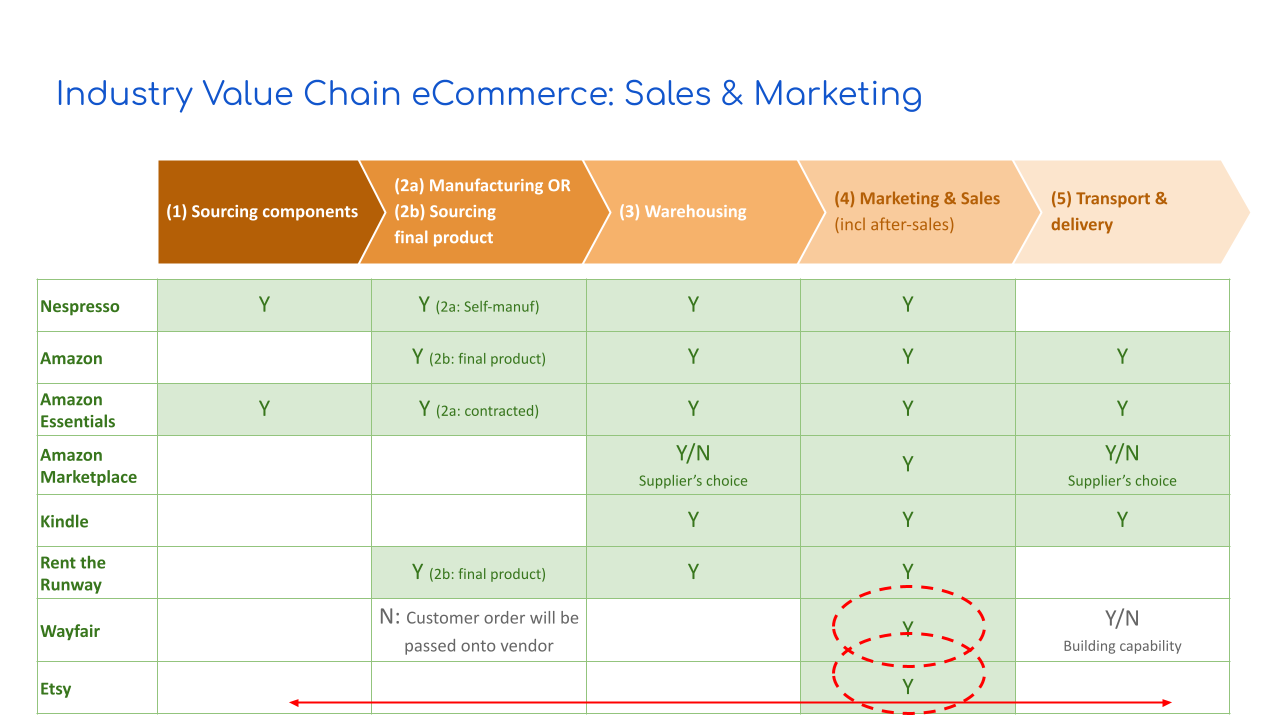 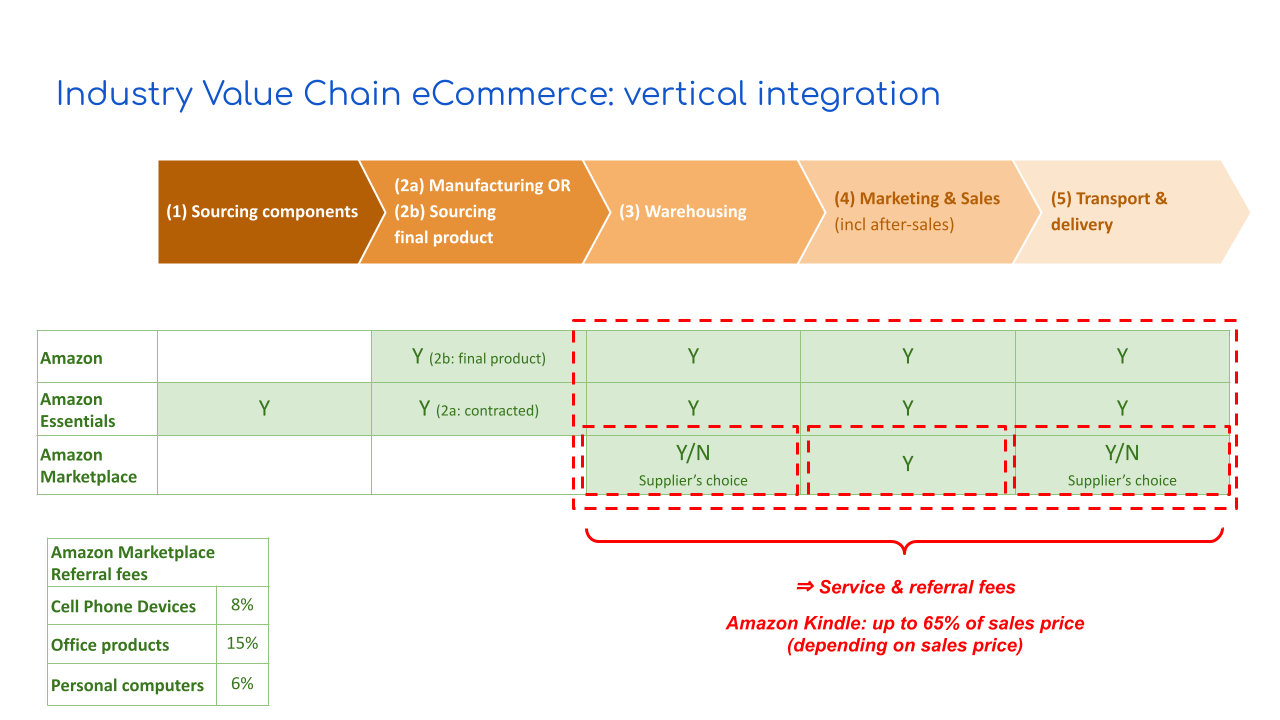 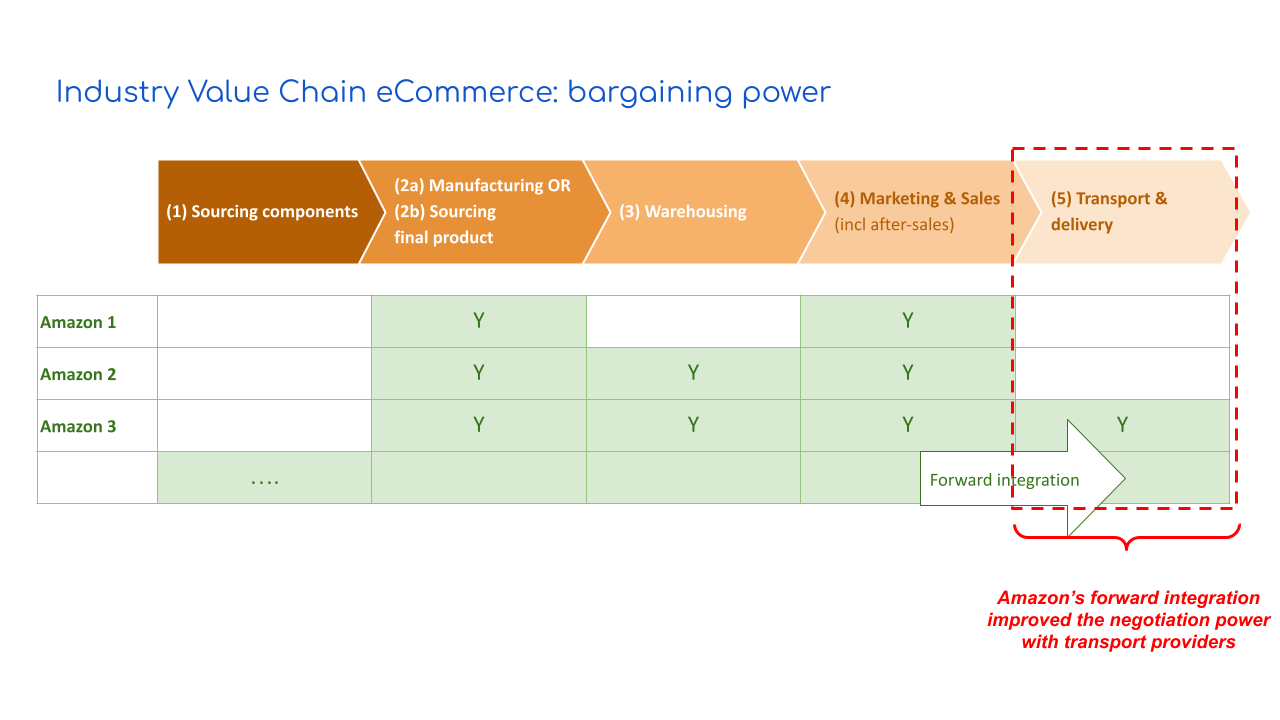 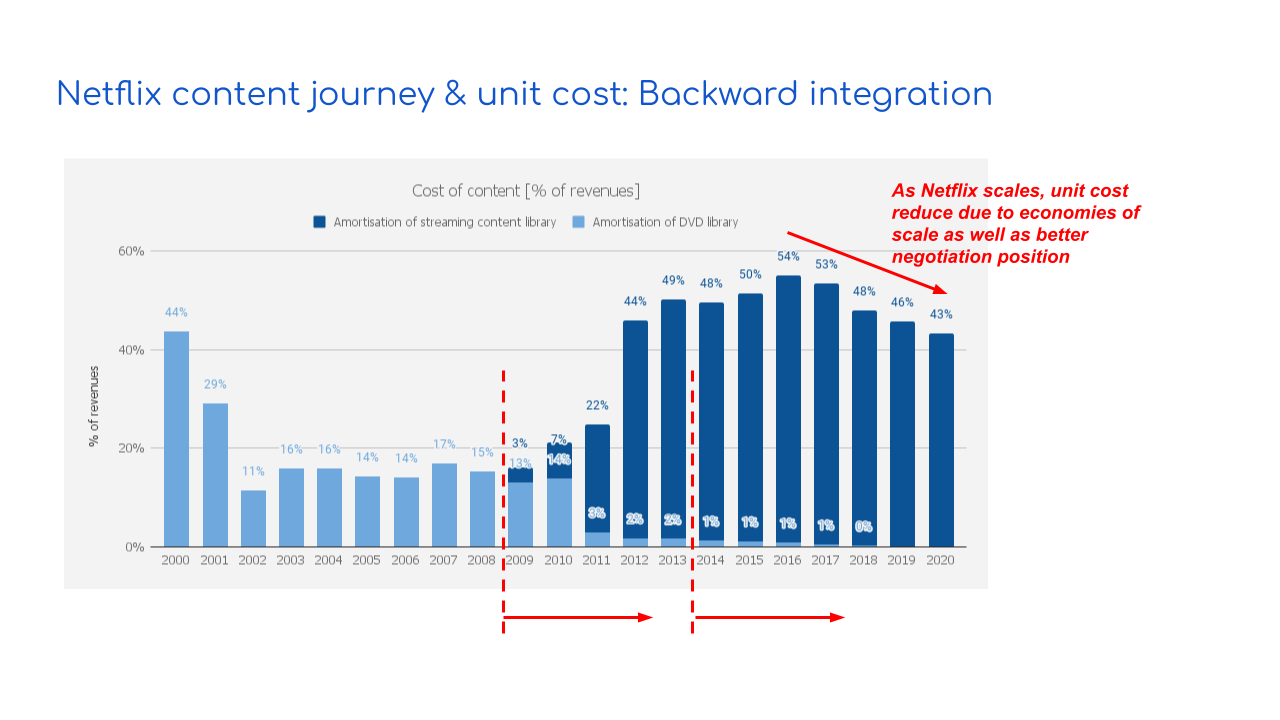 Examples / detailed resourcesResource 1: Apple News+ Value ChainContentsThe Value ChainAggregator appsApple News: MonetisationValue Chain example: Apple News+Step 1: Creation of articles & managing “suppliers”Step 2: Content sourcingStep 3: Content distribution & presentationStep 4: Generate traffic and engagementStep 5: Service to users, publishers, advertisersValue creation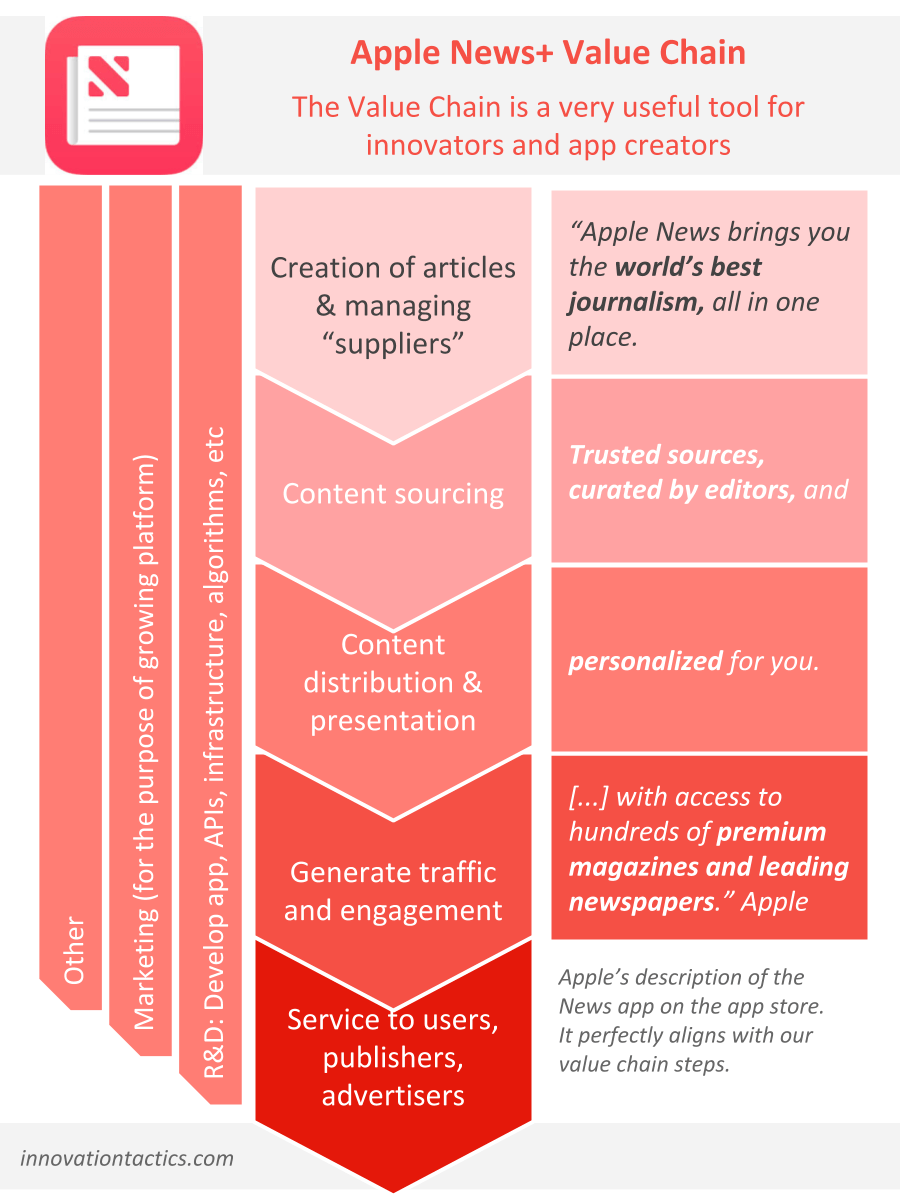 Apple News: MonetisationValue Chain example: Apple News+Step 1: Creation of articles & managing “suppliers”Step 2: Content sourcingStep 3: Content distribution & presentationStep 4: Generate traffic and engagementStep 5: Service to users, publishers, advertisersValue creationResource 2: The Value Chain tool: example Airbnb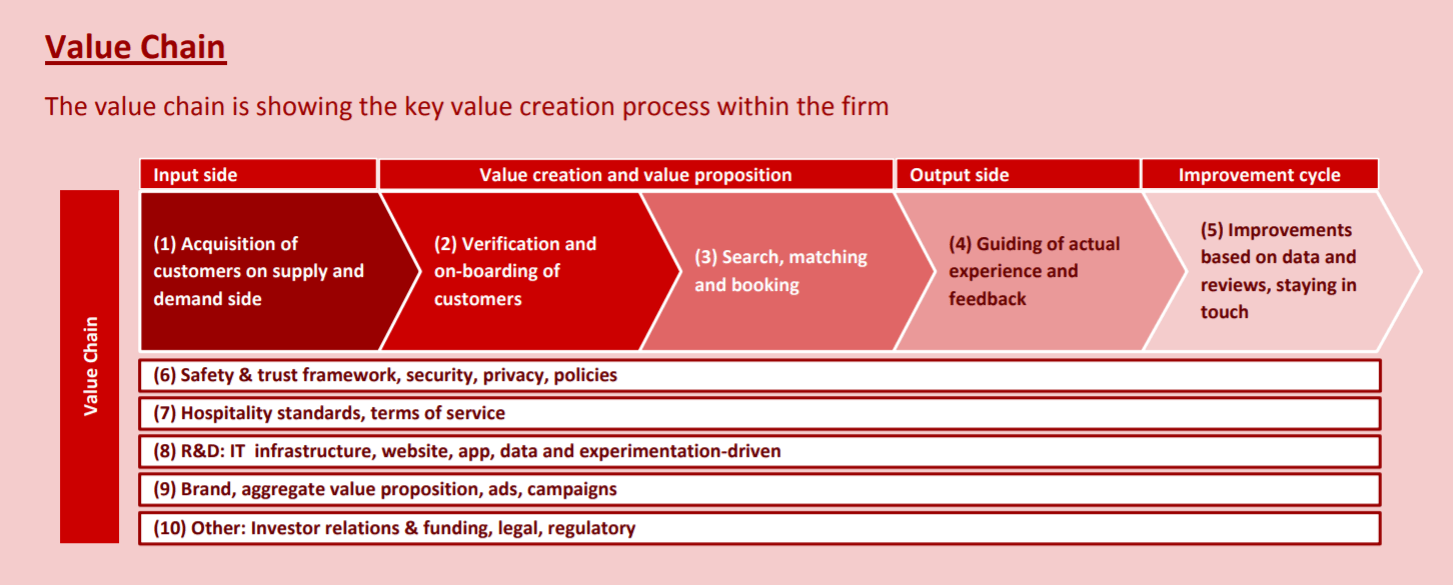 Value Chain steps:These are the major steps of Airbnb’s value chain.(1) Acquisition of customers on supply and demand side(2) Verification and on-boarding of customers(3) Search, matching and booking(4) Guiding of actual experience and feedback(5) Improvements based on data and reviews, staying in touch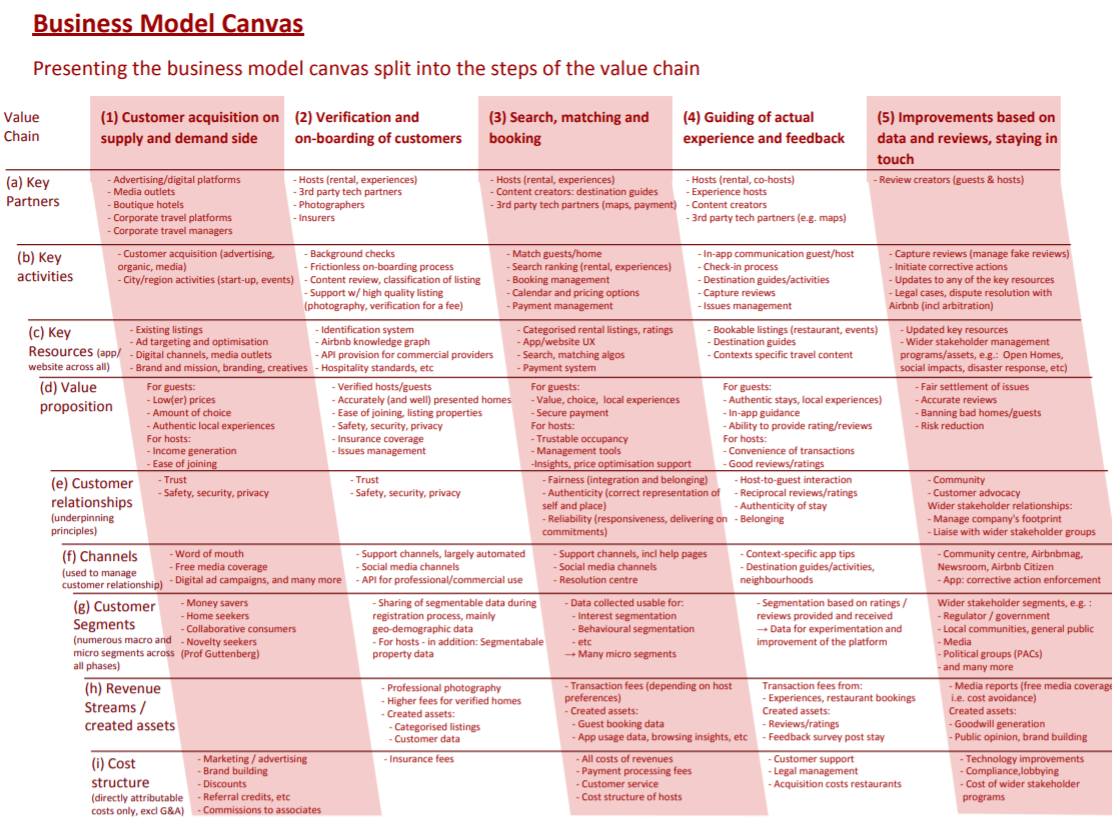 Resource 3: The Value Chain tool (in detail): example Airbnb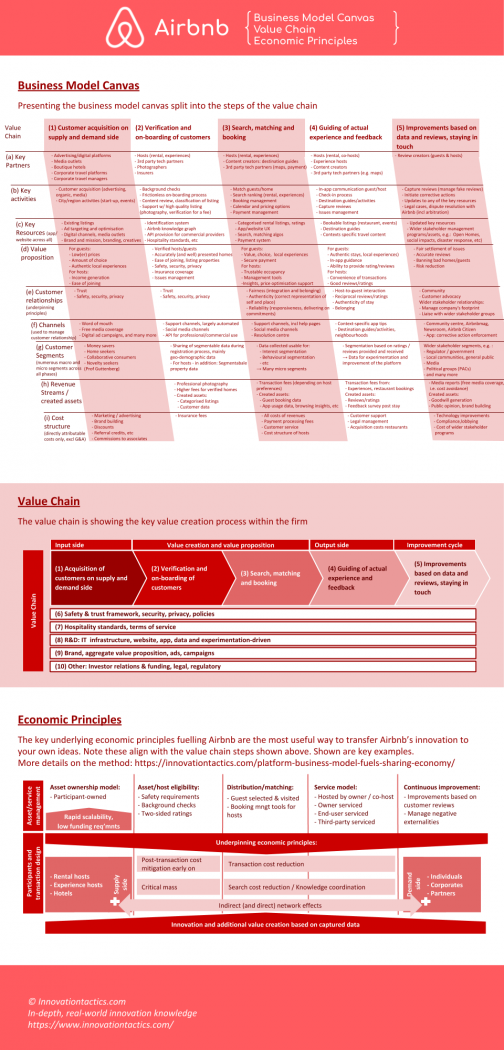 Resource 4: Netflix: content journey (over the years)Contents:Content costs: Supply chain and commercial economies of scaleManaging content costs<2007: Revenue sharing & commercial economies of scale2007-2010: The big transition>2010: Building an exclusive streaming content library>2013: Netflix Originals>2016: Is there a glut of shows?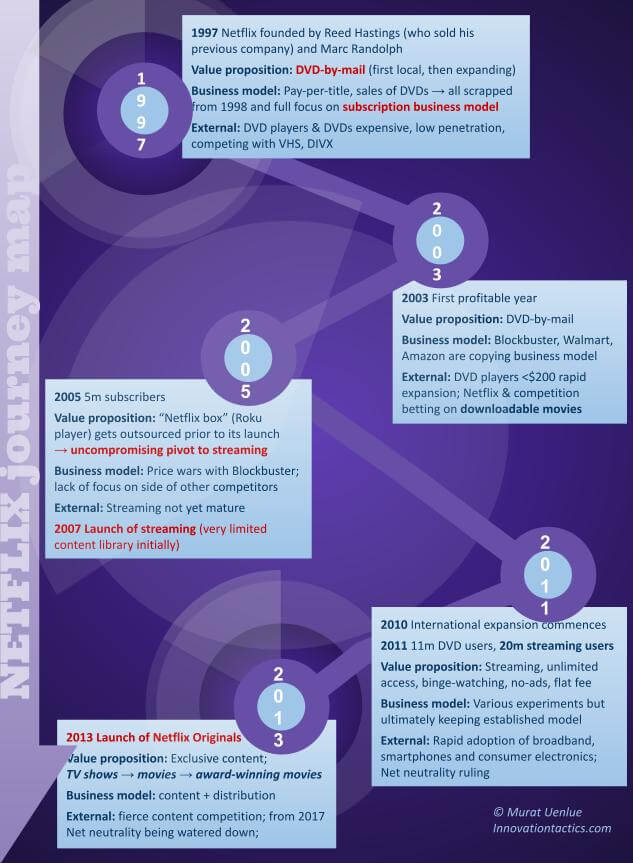 Content costs: Supply chain and commercial economies of scale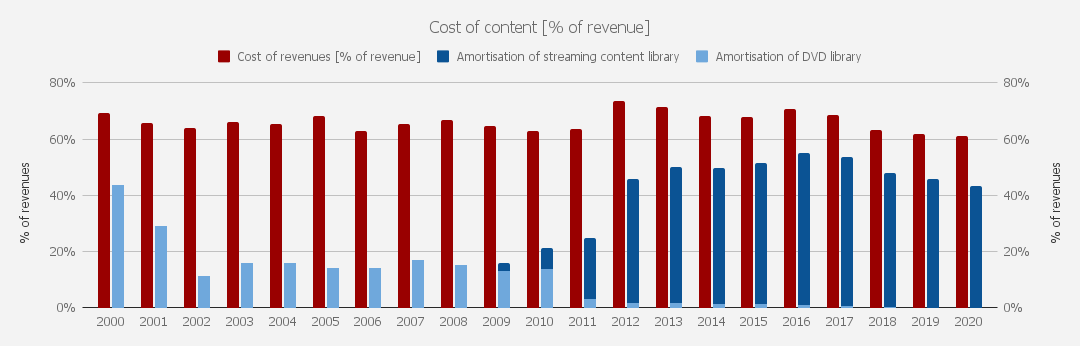 1998-2007 DVD-rental-by-mail: Revenue sharing & commercial economies of scale2007-2013 Streaming: 2007-2010: The big transition2013-present Netflix originals: Building an exclusive streaming content library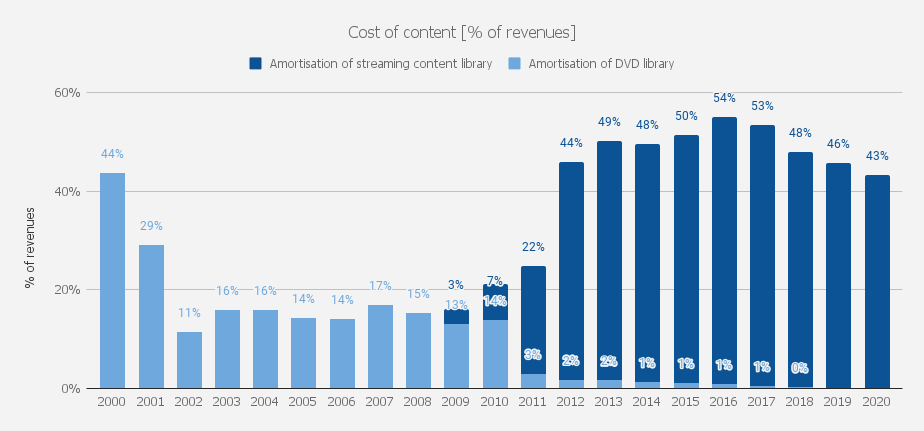 